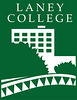 Curriculum Committee MeetingFriday, September 18, 2020Zoom Meeting, 1:00pm-3:00pmPresent: Heather Sisneros*; John Reager*; Iolani Sodhy-Gereben*; Laura Bollentino*; Anne Agard*; Cheryl Lew*; Laurie Allen-Requa*; Karl Seelbach*; Pinar Alscher*; Rebecca Bailey*; Reginald Constant*; Vina Cera*; Meryl Siegal*; Mark Fields*;Absent: Elizabeth Maher*;Guests: Michael Mejia (PHOTO); Diane Chang; Melissa McElvane (CONMT); Lin Wang (CHIN); David Ross (MATH); Sydney Thomas (COSM); Myron Franklin (WDTEC); Nathaniel Pyle (SOC); Allen Nichol (PHYS); Dana Grisby (AFRAM)AGENDA ITEMSUMMARY OF DISCUSSION and DECISIONSFOLLOW UP ACTION and RESPONSIBLE PARTYI. CALL TO ORDER1:00 pm Sign in/Roll CallII. APPROVAL OF AGENDA/MINUTES/ADDITION TO AGENDA/ANNOUNCEMENTS1:07pmTerrance Greene new counseling rep Approval of 9/4/20 minutes;Pulling ATHL 17 from agenda for further discussionAFRAM1, SPFT 34, 54A-D—asked to be pulled out of consent to be discussed later minutes1st: Vina2nd: Karl2 abstain, approvedAgenda1st: Vina2nd: Laurie1 abstain, approvedIII. EMERGENCY TEMPORARY DE COURSES1:17pm Approval of Emergency Temporary DE Addenda courses for Summer and Fall 2020Removal of already approved classes: BIOL 49, CARP 206, GRART 150, COMM 20; change CARP 224 to CARP 224A1st: Laura2nd: KarluniIV. REVIEW OF PROPOSALS1:22pm Non-catalog curriculumAFRAM 1 Introduction to African American StudiesAFRAM 30 African American History:  Africa to 1865AFRAM 31 African American History:  1865-1945AFRAM 45 Religion & the African Am. Church in Am.ATHL 17 Intercollegiate Football--PULLEDKIN 1A Swimming I - FundamentalsKIN 1B Swimming II - BeginningKIN 1C Swimming III - IntermediateKIN 1D Swimming IV - CompetitiveLABST 12 Collective BargainingLABST 201 Stewards' Training  PHIL 1 Introduction to PhilosophyPHYS 3A General PhysicsPHYS 3B General PhysicsPHYS 4A General Physics with CalculusPHYS 4B General Physics with CalculusPHYS 4C General Physics with CalculusSOC 1 Introduction to SociologySOC 2 Social ProblemsSOC 5 Minority Groups           SOC 13 Sociology of the Family           SPFT 34 Step Aerobics--PULLEDSPFT 36 Aerobic CircuitsSPFT 54A Cross Fitness I - Fundamentals--PULLEDSPFT 54B Cross Fitness II - Beginning--PULLEDSPFT 54C Cross Fitness III - Intermediate--PULLEDSPFT 54D Cross Fitness IV - Experienced—PULLEDAll nc1st: Vina2nd: LaurieApproved; except ones marked as Pulled; CARPHigh Performance Building CAHigh Performance Building CPCA—newCP--deact1st: Karl2nd: RebeccauniCHINChinese CAChinese AACA—newAA--new1st: Laura2nd: VinauniCONMTCONMT 466H Occupational Work Experience in Construction Management466H—cat; district wide language to hrs and description1st: Karl2nd: RebeccauniCOSMCOSM 220 Cosmetology Theory II220—cat; changed units; hrs; some quick edits will be done after1st: Rebecca2nd: LaurauniECTECT 22 Commercial HVAC Systems22—cat; changed grading 1st: 2nd: TABLEDENGLENGL 1A Composition and Reading1A—district wide change; change description; changed reqs; TABLED1st: 2nd: TABLEDESOLESOL 52A Advanced Reading and WritingESOL 253A Reading and Writing 352A—deact; tabled253A--deact tabled1st: 2nd: TABLEDMATH MATH 11 Discrete Mathematics11—cat; changed grading 1st: Iolani2nd: KarluniSOCSOC 120 Introduction to Research Methods11—cat; changed grading; reqs; question of in class or take home exam1st: Rebecca2nd: KarluniDE:1st: Iolani2nd: LaurieuniWDTECWDTEC 223 CAL-OSHA 30-Hour General Industry TrainingWDTEC 255 Survey Course for the Skilled Trades223—cat; changed title; description255—cat; removed reqs1st: Laurie2nd: KarluniAFRAM1, SPFT 34, 54A-D—asked to be pulled out of consent to be discussed later1—assignments clarification34—TABLED54A-D--TABLEDAFRAM1st: Rebecca2nd: KarlUniSPFTTABLEDDEAFRAM 1 Introduction to African American StudiesAFRAM 30 African American History:  Africa to 1865AFRAM 31 African American History:  1865-1945AFRAM 45 Religion & the African Am. Church in Am.PHYS 3A General PhysicsPHYS 3B General PhysicsPHYS 4A General Physics with CalculusPHYS 4B General Physics with CalculusPHYS 4C General Physics with CalculusSOC 2 Social ProblemsSOC 5 Minority Groups           SOC 13 Sociology of the Family           1—added DE%; 30-- added DE%31-- added DE%45-- added DE3A-- added DE3B-- added DE4A-- added DE4B-- added DE4C-- added DE2-- added DE5-- added DE13-- added DESOC1st: Vina2nd: LaurieAdd threaded discussion; uniAFRAM 11st: Iolani2nd: KarlUniAFRAM 31, 31, 451st: Iolani2nd: LaurieUniPHYS1st: Laurie2nd: KarluniV. SLO SUPER POWERS2:45pm Super Powers review/approvalReducing the need over past couple of yearsSuggestion for coordinators to give report of which curriculum is changed at least once of semesterAction item1st: Laurie2nd: PinaruniVI. GOALS FOR THIS YEAR2:52pm Goals for the yearAll information on word doc that chair sent out to committeeReview of last year’s goalsSuggestions of ways we can improve going forwardInformational/DiscussionVIII. NEXT MEETINGComputer Literacy Removal in GE RequirementsUniform Grade Option across DistrictXI. ADJOURNMENT3:00pm